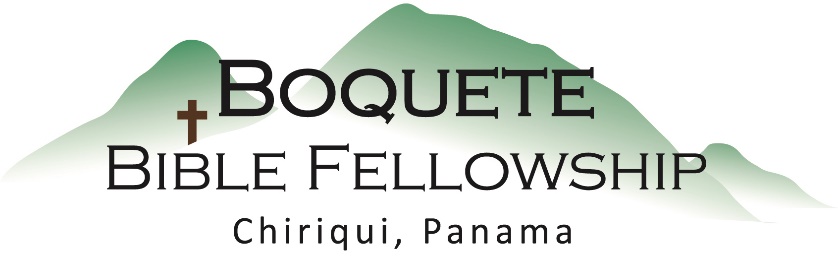 Adoración Dominical – 3 de diciembre, 2023Bienvenida y anuncios Oración de limpieza: Isaías 44:22Llamado a la adoración Isaías 9:2-3, 6-76 Jueces 5:3 Adoración a través del cantoAdoración a través de las ofrendas Oración de iluminaciónSermón: Masculinidad y feminidad Bíblicas: La Función   en el Matrimonio (Parte 3)RespuestaBendición: Efesios 3:20-21Anuncios para esta semanaEstudios de Entre Semana: Ambos se reanudarán esta semana, el miércoles y el jueves, a las 10:30am. ¡Venga y únase a nosotros!Grupos de WhatsApp de BBF– Hay un nuevo grupo de oración y de compartir / grupo de chateo – todos están invitados a unirse y a participar. El link para conectarse está en el boletín informativo de la semana. De lo contrario, contáctese con Tammy.Cena Navideña & el Equipo de Decoración – El 25 de diciembre, de 2:00 – 4:00pm, En la iglesia  ¡Al estilo de comida compartida! Contáctese con Susanne Winkler para más información.     Notas del Sermón – Masculinidad & Feminidad Bíblicas: La Función en el Matrimonio(Parte 3)Las mujeres estén sometidas a sus propios maridos como al Señor. 23 Porque el marido es cabeza de la mujer, así como Cristo es cabeza de la iglesia, siendo El mismo el Salvador del cuerpo. 24 Pero así como la iglesia está sujeta a Cristo, también las mujeres deben estarlo a sus maridos en todo.25 Maridos, amen a sus mujeres, así como Cristo amó a la iglesia y se dio Él mismo por ella, 26 para santificarla, habiéndola purificado por el lavamiento del agua con la palabra, 27 a fin de presentársela a sí mismo, una[a] iglesia en toda su gloria[b], sin que tenga mancha ni arruga ni cosa semejante, sino que fuera santa e inmaculada.28 Así deben también los maridos amar a sus mujeres, como a sus propios cuerpos. El que ama a su mujer, a sí mismo se ama. 29 Porque nadie aborreció jamás su propio cuerpo[c], sino que lo sustenta y lo cuida, así como también Cristo a la iglesia; 30 porque somos miembros de Su cuerpo[d]. 31 Por esto el hombre dejará a su padre y a su madre, y se unirá a su mujer, y los dos serán una sola carne.32 Grande es este misterio, pero hablo con referencia a Cristo y a la iglesia. 33 En todo caso, cada uno de ustedes ame también a su mujer como a sí mismo, y que la mujer respete[e] a su marido – Efesios 5:22-33Notas del SermónEl misterio del matrimonio BíblicoDirección: Es el llamado dado por Dios a un esposo para que asuma la responsabilidad principal de un liderazgo de servicio como el de Cristo, para que ame a su esposa como Cristo amó a la iglesia, y para que provea y proteja a su esposa y a su familia.       1. Liderazgo de servicio como el de Cristo       2. Amar a su esposa como Cristo amó a la iglesia           Amor Ágape           incondicional           sacrificial           No meritorio       3. Proveer y protegerLa sumisión el llamado dado por Dios a la esposa para que honre, afirme, apoye y respete con alegría y creatividad el liderazgo de su marido, y para que ayude a llevarlo a cabo de acuerdo con sus dones.La sumisión es la inclinación de la voluntad de una mujer a decir sí al liderazgo de su marido, y la disposición de su espíritu a apoyar sus iniciativas. 